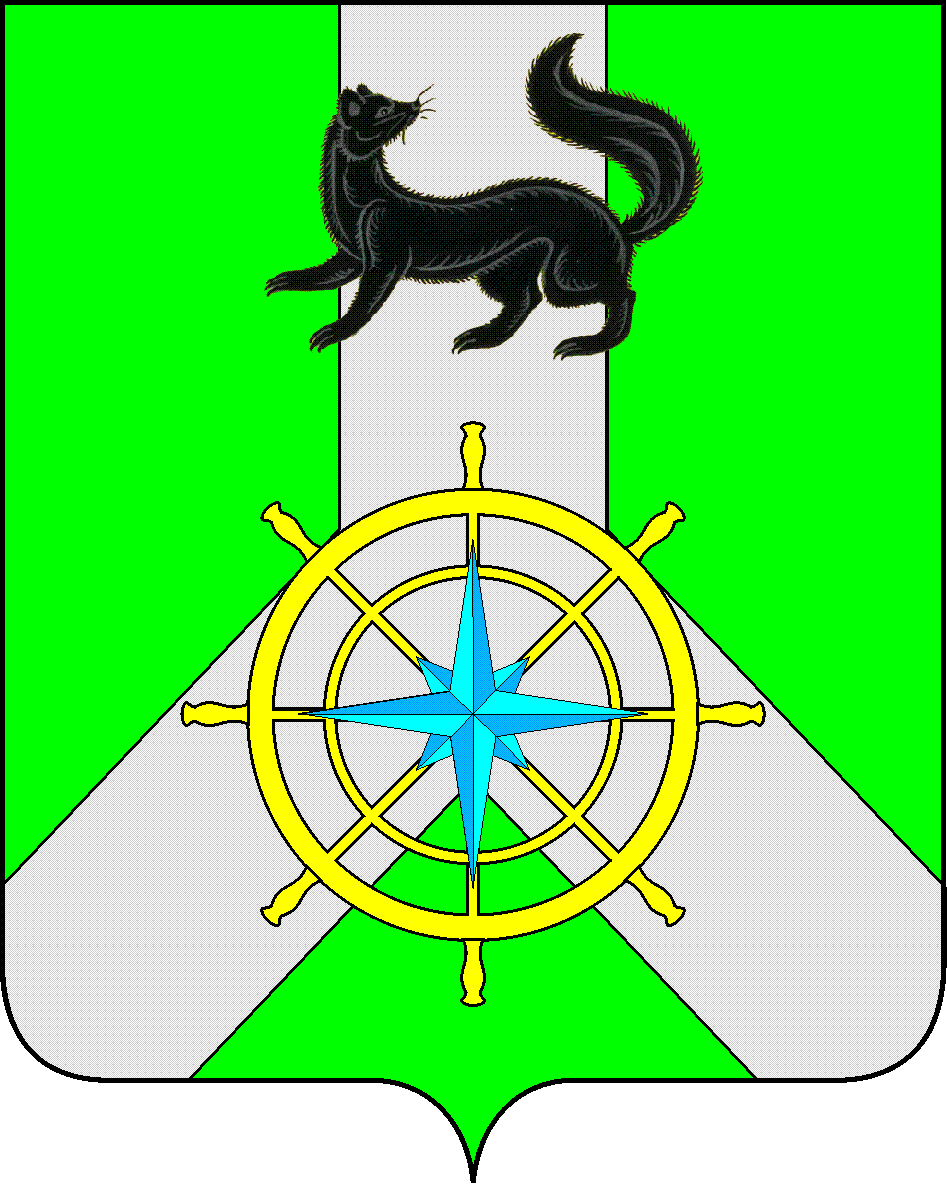 Р О С С И Й С К А Я   Ф Е Д Е Р А Ц И ЯИ Р К У Т С К А Я   О Б Л А С Т ЬК И Р Е Н С К И Й   М У Н И Ц И П А Л Ь Н Ы Й   Р А Й О НА Д М И Н И С Т Р А Ц И Я П О С Т А Н О В Л Е Н И ЕВ целях эффективного проведения общероссийской тренировки на территории Иркутской области   в период с 1 по 24 ноября, дни голосования с 15 по 17 ноября 2023 года, в соответствии с законом Иркутской области от 11.07.2008 года № 41-ОЗ  «О территориальных избирательных комиссиях Иркутской области», с постановлением ЦИК Российской Федерации  от 05.10.2023 года  № 134/1025-8 «О программе проведения общероссийской тренировки с участием избирательных комиссий, действующих в Российской Федерации, по использованию Государственной автоматизированной системы Российской Федерации «Выборы», программно-технического комплекса дистанционного электронного голосования и тестирования отдельных подсистем и компонентов цифровой платформы реализации основных гарантий избирательных прав и права на участие в референдуме граждан Российской Федерации в рамках подготовки и проведения выборов в федеральные органы государственной власти, с постановлением ЦИК Российской Федерации  от 05.10.2023 года  № 134/1026-8 «О проведении общероссийской тренировки с участием избирательных комиссий, действующих в Российской Федерации, по использованию Государственной автоматизированной системы Российской Федерации «Выборы», программно-технического комплекса дистанционного электронного голосования и тестирования отдельных подсистем и компонентов цифровой платформы реализации основных гарантий избирательных прав и права на участие в референдуме граждан Российской Федерации в рамках подготовки и проведения выборов в федеральные органы государственной власти», руководствуясь ст. 39,55 Устава муниципального образования  Киренский район:П О С Т А Н О В Л Я Е Т:Ввести с 01 ноября 2023 года по 24 ноября 2023 года:1.1.  запрет на проведение  операторами связи Иркутской области любых ремонтно-настроечных работ, за исключением аварийных, на каналах связи и узлах коммутации, используемых для предоставления услуг связи избирательным комиссиям Киренского муниципального района и нужд ГАС «Выборы»;1.2.    ограничение на выдачу ордеров на проведение земляных работ на территории Киренского муниципального района без соответствующих согласований с владельцами инфраструктуры связи.2. Данное постановление подлежит опубликованию в средствах массовой информации  (газета «Ленские зори») и на официальном сайте администрации Киренского муниципального района. 3. Контроль за исполнением постановления возложить на заместителя мэра - председателя Комитета по имуществу и ЖКХ администрации Киренского муниципального района. И.о. главы администрации                    	                                                          А.В.ВоробьевСогласовано:Зам. мэра - председатель комитета по имуществу и ЖКХ Администрации  Киренского муниципального района                                                                  И.А. КравченкоПравовой отдел   администрации Киренского муниципального района                                                                                                    М.В.ТетеринаИсполнитель:Главный специалист отдела по ЭТС и ЖКХ администрации Киренского муниципального района – В.А. Луцкина                                           от 26 октября 2023 г.                       № 631г.КиренскО введении запрета на территории Киренского муниципального района в период проведения общероссийской тренировки  